                      «Научите меня говорить правильно» 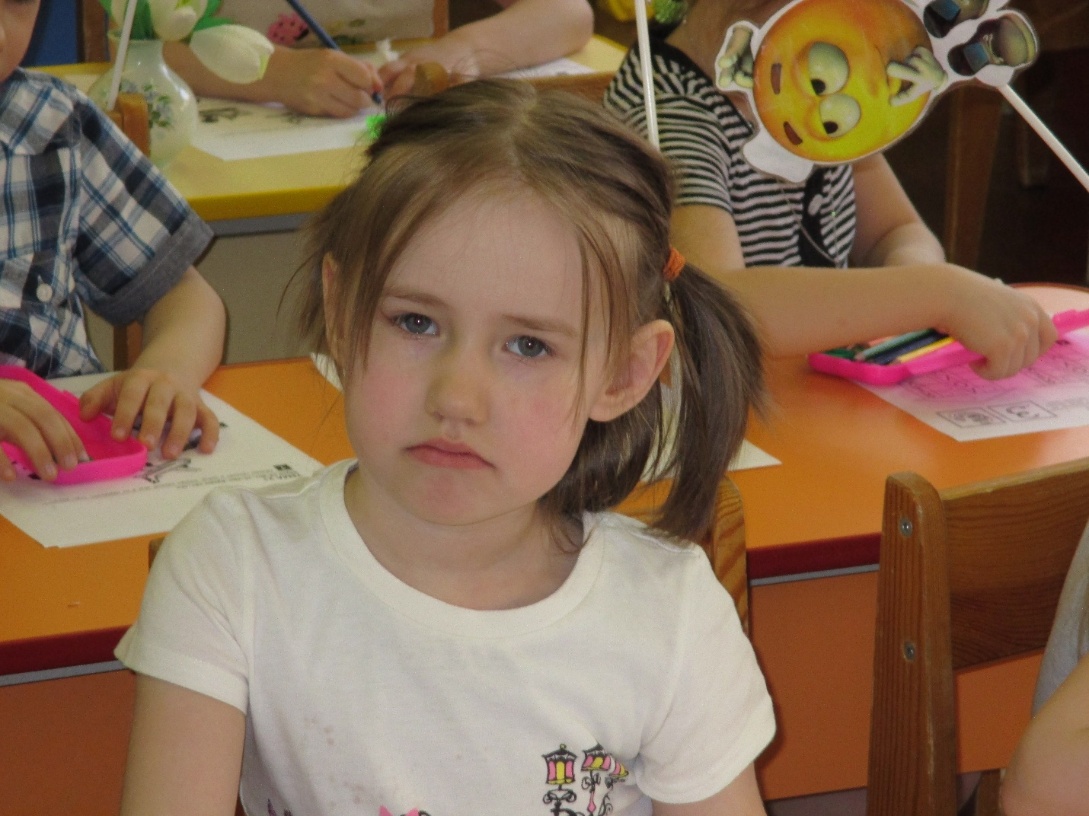                                            Рекомендовано родителям старшей логопедической группы                     Уважаемые родители, вашему вниманию представлен план коррекционной работы с детьми, проводимой   в домашних условиях, при изучении лексических тем детьми в ДОУ.Значимость этой работы в том, что она представляет возможность практики свободного речевого общения, закрепления речевых навыков детей как в ДОУ, так и в повседневной жизни. Основная задача предлагаемых заданий – научить ребенка связной, грамматически правильной речи.Задания помогут:развить и обогатить словарь ребенка (предметный, глагольный, словарь признаков, по изучаемым темам);сформировать грамматические умения:-словоизменение по роду, числу, падежу,- словообразование: существительные с уменьшительно- ласкательным суффиксом, приставочные глаголы, сложные слова, относительные и притяжательные прилагательные,-употребление предлогов;обучить составлению предложений разной структуры, составлению и пересказу текста с постепенным усложнением структуры;совершенствовать фонематический слух ребенка;преодолеть нарушения слоговой структуры слов; развивать внимание, память, логическое мышление. Использование данного материала поможет родителям систематизировать и совершенствовать работу по преодолению общего недоразвития речи у детей старшей группы, подготовить их к продолжению занятий в подготовительной к школе группе.        тематическое планирование                                                  Спасибо за внимание!Неделя/тема неделиЗадачи Речевое развитие Речевое развитие 1 неделя (02.09. – 06.09.) – «Здравствуй, детский сад» Экскурсия по детскому саду- наблюдение за работой сотрудников. Беседа по теме.2 неделя (09.09 – 13.09.) – «День знаний» Экскурсия к школе- наблюдение за школьниками, родителями. Беседа по теме.3 неделя (16.09. – 20.09.) – «Осень»Уточнение и расширение словаря по теме (осень, дождь, туман, слякоть, ветер, туча, листопад; хмурый, дождливый. ненастный. пасмурный, короткий, ясный, длинный; идти, желтеть, краснеть, дуть, опадать; пасмурно, солнечно, дождливо, ясно).1.Согласование прилагательных с существительными в роде и числе в именительном падеже, составление простых предложений и распространение их прилагательными (Дети собирают разноцветные листья. Мальчики собирают желтые листья. Осенью часто идут холодные дожди.)4 неделя (23.09. – 27.09.) – «Деревья и кустарники»Наблюдение изменений в природе ранней осенью. Рассматривание деревьев в парке, дворе, лесу, узнавание их по характерным особенностям. Рассматривание листьев. Уточнение и расширение словаря по теме (береза, рябина, дуб, клен, ель, желтый, зеленый, красный). Игры«Чей лист? ветка? полено?» (берёзовый лист, кленовый, дубовый, тополиный, липовый, и т. д.)«Один-много» дуб- дубы, клён –клёны, и т.д.«Посчитай от одного до пяти» Один дуб, два дуба, три дуба, четыре дуба, пять дубов;«Скажи ласково» (лист- листик, куст-кустик, дерево-деревце).5 неделя(30.09. – 04.10) – «Фрукты» Уточнение и расширение представлений детей о фруктах, месте их произрастания, отличительных особенностях. Составление загадок-описаний с опорой на картинки. Рассказ по картине «Сбор урожая».Игры«Четвёртый лишний», «Определи на вкус», «Где растёт?», «Один-много», «Посчитай от одного до пяти», «Какой сок, компот. кисель?»6 неделя (07.10. – 11.10.) – «Овощи»Уточнение и расширение представлений детей об овощах, месте их произрастания, отличительных особенностях. Расширение словаря по теме. Составление загадок-описаний с опорой на картинки. Рассказ по картине «Сбор урожая».Игры«Четвёртый лишний» (огурец, картофель, яблоко, лук). «Определи на вкус», «Где растёт?», «Какой салат?» (картофельный, свекольный, огуречный, луковый, овощной), «Один-много», «Посчитай от одного до пяти», «Скажи ласково»: помидор-помидорчик, морковь-морковка, горох-горошек, , салат-салатик, лук-лучок, и т.д.7 неделя (14.10 – 18.10.) – «Ягоды»Уточнение и расширение представлений детей о ягодах, месте их произрастания, отличительных особенностях. Составление загадок-описаний с опорой на картинки.Игры «Где растёт?», «Определи на вкус», «Какое варенье?» (малиновое, земляничное, и т.д.)                                                                                                                            8 неделя(21.10. – 25.10.) – «Грибы»Расширение представлений детей о грибах, месте их произрастания, отличительных особенностях. Составление рассказов о грибах по картинам.    Игры«Какой гриб лишний?», «Назови ласково», «Съедобный-несъедобный».                  9 неделя(28.10 – 01.11)«Одежда»  Расширение и конкретизация представлений об одежде, ее назначении, частей, из которых она состоит; закрепление в речи существительного с обобщающим значением одежда.Составление рассказов-описаний об одежде.     Игры«Один-много», «Скажи ласково», «Жадина» (чья кофта? -моя кофта, Чьи брюки? -мои брюки, и т.д.)  «Скажи наоборот» (тёмный-светлый, длинный-короткий, надеть-снять, одеть-раздеть, смять-погладить, испачкать-постирать, оторвать-пришить, купить-продать, застегнуть-расстегнуть, велико-мало).                                                   10 неделя (05.11 – 08.11) – «Обувь»Вспомнить названия различных видов обуви. Расскажи, какую обувь можно купить в магазине.Покажи детали обуви: голенище, подошву, каблук, ремешки, шнурки, язычок.Развитие диалогической речи.Ответьте на вопросы полным предложением.- Какая бывает обувь? (Домашняя, уличная, зимняя, летняя и т.д.)- Где изготавливают обувь? (В мастерской или на фабрике).- Почему зимой носят теплую обувь?- Зачем надо чистить обувь?- Когда нужно протирать, мыть и чистить свою обувь? (Приводить в порядок обувь нужно сразу же после улицы).- Как нужно ухаживать за своей обувью?Отгадывание и толкование загадок.Игры«Скажи ласково» (ботинок- ботиночек, сапог-сапожок, валенок- валеночек, туфля- туфелька, тапка- тапочка); «Один-много» (сапог-сапоги, ботинок- ботинки, босоножка-босоножки, сандалия- сандалии, тапочка- тапочки, кроссовок- кроссовки, валенок- валенки, и т.д.                                                                    11 неделя(11.11 – 15.11) – «Домашние животные»1.Вспомнить названия домашних животных ( собака, кот, лошадь, коза, свинья, корова,).2. Где живут?3.Вспомнить чем питаются животные.4.Какая польза от животного человеку?5.Почему животных называют домашними? Составление загадок-описаний с опорой на картинки.Игры «Что это?» Покажи и назови части тела животных  (туловище, голова, хвост, рога, копыта и т.д.)«Угадай-ка»: Дополни предложения: ноги - копыта, рога – у … .Пушистый хвост, лапы  - у ... .Короткий хвост, ноги-копыта  – у … .«Скажи ласково» (кот- котик,…) «Один-много» (коза – козы…)«Назови детеныша , детенышей. (У собаки – щенок, щенята.У лошади – жеребенок, жеребята ) и т. д.«Чей хвост? Чьи лапы? Чьи уши?» Образец:У собаки  хвост. Чей хвост?  -    Это собачий  хвост, и т.д.12 неделя(18.11 – 22.11) – «Дикие животные»Вспомнить названия диких животных нашего леса (медведь, лиса, заяц, волк, ёж,  лось, белка). Уточнить, чем питаются животные? Почему животных называют дикие?Составление загадок-описаний с опорой на картинки.Игры «Что это?» Покажи и назови части тела животных (туловище, голова, хвост, рога, копыта и т.д.)«Угадай-ка»: Дополни предложения:       Ноги, копыта, рога – у … (лося). Пушистый хвост - у ... (белки, лисы). Короткий хвост – у … (зайца, медведя, лося).Длинные уши – у ...(зайца).Кисточки на ушах   - у (белки).Спит зимой – (медведь. ёж). «Скажи ласково».(Лиса – лисичка, заяц – зайчик, медведь – мишутка, ёж – ёжик, белка – белочка).«Один-много» (Лиса – лисы, медведь - …, волк - …, белка - ...,, ёж - ..) и т. д.  «Чей хвост? Чьи лапы? Чьи уши?»    Образец:У лисы хвост. Чей хвост?  -    Это лисий хвост.У лисы лапы. Чьи лапы? – Лисьи лапы.У лисы уши. Чьи уши? – Лисьи уши. «Мамы потеряли детёнышей» (медведица потеряла …медвежонка, и т.д.)	13 неделя(25.11 – 29.11) – «Поздняя осень» Формирование представлений об поздней осени на основе ознакомления с существенными признаками сезона. Уточнение и расширение словаря по теме «Осень» (осень, погода, лист, дерево, береза, кора, корзина, расти, идти, дуть, теплый, солнечный, дождливый). Составление короткого рассказа об осени.14 неделя– 06.12)-«Зима»Формирование представлений о зиме. Уточнить названия времен года.Какое время года сейчас? Какие изменения произошли в природе?Игры «Скажи наоборот»: Закончи предложения.Летом дни жаркие, а зимой- (холодные).Летом небо светлое, а зимой-…(темное)Летом день длинный, а зимой -…(короткий)Летом солнце яркое, а зимой - … (тусклое)Весной лед на реке тонкий, а зимой- …(толстый)Снег мягкий, а лед - … (твердый)Одни сосульки длинные, а другие -…(короткие)«Что можно сделать из снега и льда зимой?» ( Снеговика, крепость, снежный город, ледяные фигуры, каток).«Один-много» (снежинка -…, снеговик- …, мороз-…, метель-…, вьюга), «Назови ласково»  (Снег-…, Лед-…, Зима-…, Солнце-..). «Из чего-какой?» (Горка из снега (какая?) – снежная, дорожка изо льда (какая?)-…погода с морозом-…) .«Посчитай» -  считай вслух снежинки от 1до 5.Одна снежинка, две снежинки,  и т.д. «Объяснялка »Что такое «снегопад, гололед.15 неделя(09.12 – 13.12) – «Зимующие птицы»Формирование представлений о зимующих птицах, их образе жизни и повадках. Уточнение и расширение словаря по теме (птица, голова, крыло, хвост, синица, снегирь, ворона, воробей, сорока, летать, клевать, прыгать) Назвать части тела птиц (лапы, шея, голова, клюв, крылья, туловище, хвост). Чем покрыто тело птиц? Составление загадок-описаний с опорой на картинки. Игры «Скажи ласково», «Один-много», «Улетают-не улетают», «Четвёртый лишний», «Назови действия», «Что забыл нарисовать художник?»                                                         16 неделя(16.12 – 20.12) – «Домашние птицы»Вспомнить названия домашних птиц (петух, курица, утка. селезень, гусь. гусыня, индюк, индейка ).Уточнить знания: какую пользу приносят птицы человеку (мясо. яйцо, пух, перо). Как человек ухаживает за ними (кормит, содержит в чистоте). Кормит зерном, кашей, поит водой. 2.Назвать части тела домашних птиц (лапы, шея, голова, клюв, крылья, туловище, хвост). Чем покрыто тело птиц? 3.Назови водоплавающих птиц (утка, гусь). Игры «Назови правильно». Назови папу, маму, птенца каждой птицы.Петух, курица, цыпленок. Селезень, утка, утенок. Гусь, гусыня. гусенок. Индюк, индейка, индюшонок.«Кто как голос подает?» закончи предложения: Индюк болбочет, Гусь гогочет. Утка крякает. Петух кукарекает. Курица кудахчет.  «Скажи наоборот»: Дополни предложения:Утка большая, а утенок  –…. Цыпленок молодой, а петух -… .. У гуся шея длинная. а у курицы -….У курицы лапы без перепонок, а у утки…. Игра «Скажи ласково»(утка – уточка, петух – петушок, курица – курочка, цыпленок –цыпленочек).«Один-много» (Утка  – утки, гусь - …, индюк- …, петух -..) т.д.17 неделя (24312 – 27.12) – «Новый Год»1. Выясните, знает ли ребенок, какой праздник приближается (Скоро наступит Новый год, его будут встречать все люди. В домах украсят елки, к детям придет Дед Мороз. Он принесет подарки. Все будут желать друг другу счастья и радоваться).2.Карнавалом называют праздник, на который гости приходят, одетые в сказочные костюмы. Помогите составить рассказ о карнавале, задавая вопросы.*Куда пришли дети?*Кто встретил их на карнавале? ( Дед Мороз….)*В каких костюмах были дети? ( Дети были в разных костюмах: зайчика, клоуна…)*Что делали дети на карнавале? (Дети водили хоровод, пели, танцевали)*Чем закончился праздник? ( В конце праздника Дед Мороз дарил всем подарки.)Предложите ребенку повторить рассказ самостоятельно. 3. Помогите ребенку составить рассказ-описание о любимой елочной игрушке.Например. Это –елочная игрушка шарик. Он большой, круглый, стеклянный, блестящий, красный. На нем нарисованы белые снежинки. Он очень красивый. Это – елочная игрушка хлопушка. Она большая, овальная, картонная, разноцветная. На ней нарисованы узоры. Внутри хлопушки есть сюрприз. Хлопушка- опасная игрушка для детей и взрослых. С ней нужно обращаться ОСТОРОЖНО!18 неделя(09.01 – 17.01) – «Семья» Актуализация словаря по теме «Семья». Определение родственных отношений в семье.  Составление рассказа по картине «Все дома». Игры«Чей, чья, чьё?» (папин, мамино, дядин, Танин, бабушкино, и т. д.).«Скажи ласково» (мамочка, папочка, доченька, сыночек, братик, сестричка, внученька, дедушка, и т.д.)«Один-много» (один брат-братья, много братьев, сестра, сёстры, много сестер, и т.д.).                        19 неделя(20.01 – 24.01) – «Наш город» Расширение и уточнение представлений об окружающем мире, о городе Березовском. Формирование первичных представлений о родном городе, об улицах, на которых живет каждый из детей группы, и об улице, на которой находится детский сад. Расширение и уточнение словаря по теме «Наша Родина-Россия.» (страна Россия, город Березовский, Свердловская область, площадь, музей, улица, главный, красивый, прекрасный, строить, любить, беречь, гордиться). Учить запоминать свой домашний адрес.20 неделя(27.01 – 30101) – «Профессии» Активизация и актуализация словаря по теме «Профессии». Беседа о профессии швеи, портнихи (с опорой на картинки) . Игры«Что сшила швея?», «Что нужно портнихе?» ( Перечислить швейные принадлежности)21 неделя (03.02 – 06.02) – «Транспорт»Формирование представлений о транспорте и его назначении. Закрепление в пассивной речи существительного с обобщающим значением транспорт. Уточнение и расширение словаря по теме (машина, автобус, троллейбус, трамвай, метро, остановка, самолет, теплоход, поезд, кабина, кузов, колесо, перевозить, ездить, останавливаться, сигналить, грузовой). Профессии на транспорте. Составление предложений о профессиях на транспорте.Игры  «Кому что нужно?», «Кто чем управляет?»                                             22 неделя(10.02 – 14.02) – «Инструменты» Расширение представлений о инструментах (молоток, отвёртка, топор, пила, пассатижи). уточнить знания детей для чего нужны инструменты. Из чего сделаны. Составление рассказа «Как мы сделали кормушку».Игры «Кто чем работает?» 23 неделя(17.02 – 21.02) – «Правила дорожного движения» Расширение представлений о правилах дорожного движения (улица, перекрёсток, тротуар, светофор, переход, пешеход. дорожные знаки).  Составление предложений о правилах дорожного движения.24  неделя(25.02 – 28.02) – «День защитника Отечества» Формирование представления о российской армии и профессиях военных, о почетной обязанности защищать Родину. Расширение и активизация словаря по теме (армия, Родина, граница, защита, работа, специальность, труд, профессия, военный, пограничник, летчик, моряк, защищать, охранять, любить, работать, трудиться, оберегать, служить, нести; трудный, опасный, интересный, полезный, нужный, необходимый, пограничный, государственный, внимательный, осторожный; умело, ловко, внимательно, осторожно, тщательно) Рассказы описания о защитниках Родины. Игры  «Кому что нужно?», «Кто чем управляет?», «Один –много» (пограничник- пограничники, и т.д.) 25  неделя(02.03 – 06.03) – «Весна. 8 Марта»Уточнение и расширение словаря по темам «Профессии мам», «Праздник мам». Беседы о весне. Составление предложений с предлогами о весне.Игры«Кому это нужно?», «Какая весна?» (игра с мячом)26 неделя(10.03 – 13.03) – «Перелетные птицы»Расширение первичных естественнонаучных представлений, закрепление знания признаков весны, формирование представлений о перелетных птицах, их внешнем виде и образе жизни. Расширение, уточнение и активизация словаря по теме {птица, стая, гнездо, крыло, голова, туловище, клюв, лапа, грач, скворец, ласточка, прилетать, носить, строить, выводить, кормить, согревать, маленький, голый, голодный, птенец). Составление описательного рассказа о птице.Игры«Скажи ласково», «Один-много», «Улетают-не улетают», «Сосчитай», «Четвёртый лишний», «Назови действия», «Что забыл нарисовать художник?»                                                         27 неделя(16.03 – 20.03) – «Посуда»Вспомнить названия предметов посуды.Игры«Что это?» Покажи и назови части.посуды (крышка, носик, ручки, края, стенки, донышко) .. «Скажи ласково».Чашка -чашечка, кружка -, тарелка-, ложка-, вилка-, нож-, кастрюля-, сковорода-,миска.«Один-много»Чашка- чашки, кружка-, тарелка-, ложка-, вилка-, нож-, салатник-, и т. д.	 «Из чего-какой? какая?»Кастрюля сделана из металла. Она (какая?) Металлическая.Стакан сделан из стекла. Он (какой?)…..Тарелка сделана  из пластмассы. Она (какая?)…..Ложка сделана из дерева. Она (какая?)…..Игра «Объяснялка»-Для чего нужна сахарница? солонка? хлебница? конфетница?-Скажи, какую посуду можно поставить на плиту и приготовить обед?- Изобрази при помощи рук: сахарницу, чайник.28 неделя(23.03 – 27.03) – «Мебель»Вспомнить названия предметов мебели и попросить показать следующие части: ножки, сиденья, подлокотники, ручки, дверцы, спинки, ящики, столешницы, полки.Попросить ребенка назвать мебель для кухни, спальни, гостиной, прихожей.Игры «Скажи ласково» (Полка- полочка, кресло-, стул-, стол-, шкаф-, кровать-, этажерка-, табурет-).«Один-много» (Шкаф-шкафы, полка-, стул-, стол-, табурет-).	 «Из чего-какой?» (Ножки табурета сделаны из металла. Они (какие?) Металлические).Дверцы шкафа из стекла. Они (какие?)…..Ручки на дверцах из пластмассы. Они (какие?)…..Столешница из дерева. Она (какая?)…..Обивка на кресле из кожи. (Она какая?)«Скажи одним словом»Стол для газет и журналов называется журнальным.Стол, за которым обедают, называется…Стол, за которым пишут, называется….Полка для книг называется…Шкаф для книг называется… «Скажи наоборот»           Шкаф высокий, а тумбочка низкая.           Шкаф большой, а полка…           Диван мягкий, а табурет…           Кресло мягкое, стол….29 неделя(30.03 – 03.04) – «Бытовые электроприборы» Расширение и конкретизация представлений об электроприборах, их назначении, частях, из которых они состоят. Закрепление в речи существительного с обобщающим значением электроприборы. Уточнение и расширение словаря по теме (телевизор, пылесос, торшер, лампа, вентилятор, компьютер, стиральная машина, фен,  холодильник, миксер, кофемолка, электромясорубка, электроплита, провод, электричество; включать, выключать, просматривать, пылесосить, перемалывать). Составление рассказов описаний о приборе.Игры «Один-много», «Подбери слову пару» (Электрический …утюг, газовая…, настольная…, электронные…).            30 неделя(06.04 – 10.04) – «День космонавтики»Беседа о космосе, освоении космоса людьми, работе космонавтов. Расширение, уточнение и активизация словаря по теме «Вселенная» (космос, космонавт, корабль, ракета, станция, иллюминатор, спутник, полет, планета, звезда, орбита, первый, космический, орбитальный, осваивать, летать, запускать). Загадки.Игры «Один-много»31 неделя(13.04 – 17.04) – «Цветы. Первоцветы»Беседа о весне и изменениях в природе. Активизация словаря по теме(тюльпан, мать-и-мачеха, медуница, подснежник, лепестки, стебель, листья, корень). Составление рассказов –описаний о цветах. Игры «Один-много», «Скажите ласково». 32 неделя(20.04 – 24.04) – «Насекомые»Формирование представлений о внешнем виде и образе жизни насекомых. Уточнение и расширение словаря по теме (насекомые, бабочка, жук, кузнечик, божья коровка, стрекоза, крылья, лапки, усы). Формирование обобщающего понятия насекомые. Загадки. Загадки описания. Игры «Один-много», «Скажите ласково», «Кто где спрятался?»33 неделя(27.04 – 30.04) – «День Победы»Обобщение представлений о военных профессиях. Актуализация словаря по теме «День победы» (великий праздник, ветеран, победа, солдат, пехотинец. танкист).Чтение художественной литературы С. Алексеев «Первый ночной таран, «Дом», М. Исаковский  «Здесь похоронен красноармеец», А.Твардовский «Рассказ танкиста», А.Митяев «Мешок овсянки».34 неделя(12.05 – 15.05) – «Рыбы» Беседа об аквариумных рыбках, их внешнем виде и образе жизни. Расширение и уточнение словаря по теме «Аквариумные рыбки» (рыбка, туловище, голова, хвост, плавники, жабры, аквариум, песок, камни, водоросли, улитка', плавать, дышать, есть, ловить, прятаться', золотой, проворный, большой, маленький, красивый). Составление описательного рассказа о рыбке..                                                    35 неделя(18.05 – 22.05) – (диагностика)Выявление особенностей речевого развития для последующего учета при планировании и проведении образовательного процесса. Определить объем словаря и соответствие его возрастной норме.Проверить понимание имен существительных, глаголов и прилагательныхПроверить способность ребенка к обобщению.	36 неделя(25.05 – 29.05) -  (диагностика)Проверить понимание ребенком отдельных предложений и содержания знакомой сказки. Выявление особенностей связной речи:  - пересказ, составление рассказа.